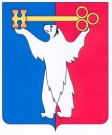 	АДМИНИСТРАЦИЯ ГОРОДА НОРИЛЬСКА КРАСНОЯРСКОГО КРАЯПОСТАНОВЛЕНИЕ13.02.2014	г.Норильск   	                    № 53О внесении изменений в постановление Администрации города Норильска от 08.12.2011 № 569 В целях урегулирования отдельных вопросов по установлению выплат работникам муниципальных учреждений муниципального образования город Норильск, оплата труда которых производится по новым системам оплаты труда, ПОСТАНОВЛЯЮ:1. Внести в Положение об отдельных стимулирующих выплатах работникам муниципальных учреждений муниципального образования город Норильск, оплата труда которых производится по новым системам оплаты труда, утвержденное постановлением Администрации города Норильска от 08.12.2011 № 569 (далее - Положение), следующее изменение:1.1. Пункт 4.1.1 Положения изложить в следующей редакции:«4.1.1. Директорам, заместителям директора (по воспитательной работе, учебно-воспитательной работе, учебно-производственной работе, научно-методической работе, внеклассной работе) и педагогическим работникам муниципальных образовательных учреждений общего образования, подведомственных Управлению общего и дошкольного образования Администрации города Норильска, начисление и выплата заработной платы которых производится за счет средств бюджета муниципального образования город Норильск, устанавливается надбавка в размере 30%.».2. Разместить настоящее постановление на официальном сайте муниципального образования город Норильск.3. Настоящее постановление вступает в силу с даты его подписания и распространяет свое действие на правоотношения, возникшие с 01.01.2014 года.Руководитель Администрации города Норильска                                   Е.Ю. Поздняков